6 клас географіяТЕМА: Погода . Причини її зміни.МЕТА: ознайомити учнів із основними показниками стану погоди, методами       спостереження за її складовими; продовжувати формувати уміння пояснювати причини зміни погоди, встановлювати причинно  - наслідкові зв’язки; виховувати бережливе ставлення до природи.ТИП УРОКУ: вивчення нового матеріалуФОРМА ПРОВЕДЕННЯ: урок-сумнів.ХІД УРОКУІ.Організаційний моментМи з вами вивчаємо  тему «Атмосфера», давайте пригадаємо основніпоняття, які нам зустрічалися під час цих уроків (відповіді учнів)ІІ. Актуалізація опорних знаньФронтальне опитуванняЩо таке атмосфера? З яких шарів вона складається?В якому шарі  атмосфери ми з вами перебуваємо?Чи знайоме вам слово погода, як ви його можете пояснити?Я кою буває погода?Як часто погода змінюється?Де ми можемо дізнатися  якою буде погода найближчими днями?Звідки ця інформація береться?Про які  показники стану погоди повідомляються?(хмарність, опади, вітер,  температура повітря, атмосферний тиск)?За допомогою яких приладів  визначаються елементиПогоди (демонстрація  метеорологічного куточку).Які з цих показників ми можемо визначити самостійно в домашніхумовах?Для чого нам потрібні знання про погоду?Отже, тема нашого сьогоднішнього уроку «Погода, її елементи»Запис у зошити визначення «погода» - це стан нижнього шару атмосфери упевному місці у даний час.Давайте охарактеризуємо погоду сьогоднішнього дня ( відповіді учнів)Ви вже володієте відповідною інформацією про показники стану погоди.           Хто, на вашу думку, незнайомий з цими поняттями?(маленькі діти).Вони багато в чому сумніваються і хочуть знайти відповіді на свої питання.Один такий хлопчик Тарасик і прийшов до нас на урок. Він вам когось нагадує? Допоможемо йому розвіяти свої сумніви?ІІІ. Виклад нового матеріалуПЕРШИЙ СУМНІВ ТАРАСА. Що таке погода? Вперше хлопчик замислився над цим одного весняного ранку , коли мама глянула на термометр за вікном і сказала « Уже надворі весна. Щодня температура повітря піднімається.» Звідки в повітря температура?- засумнівався Тарасик .- Хіба воно хворіло, чи що?А ти вважаєш, що температура буває лише у хворих? – усміхнулася мама. - Помиляєшся. У тебе температура є і зараз, тільки не підвищена,  а нормальна.Температуру має все довкола: вода, земля, каміння , повітря. Тільки в людини температуру регулює сам організм, а температура природи залежить від Сонця.Допоможіть Тарасику розвіяти його сумнів.Сонце - нагрівання земної поверхні - нагрівання повітряІз підняттям угору на 1 км повітря знижується на 6 градусівРозв’язування задачЗнайти середню добову температуру повітря та визначити амплітуду температури (один учень біля дошки малює графік добової температури)Другим показником стану повітря є атмосферний тискДРУГИЙ СУМНІВСвятковий гарний день. Тарасик з дідусем на параді з нагоди Дня Перемоги. У нього яскрава повітряна кулька, вітер грався з нею, і вона ніби танцювала над головою хлопчика. А дівчинці - сусідці не пощастило – її кульки через необачність злетіли в небо.Дівчинка заплакала, але її тато, зітхнувши, розвів руками.Не спіймати тепер. Мені їх газом надули. А газ легший за повітря. Такі кульки високо піднімаються…Як це «легше за повітря» ? - пошепки спитав Тарас дідуся. - Повітря ж узагалі нічого не важить.Які міркування ви можете навести на підтвердження думки, що повітря має вагу?Повітря - природне тіло, хоч і газоподібне, воно повинно мати вагу і тиснути на поверхню Землі і навколишні предмети.Із підняттям угору на 100 м тиск падає на 10 мм рт.ст.Який тиск називають нормальним атмосферним тиском?ЗадачаЯкий тиск буде на висоті 1км (660), 2 км (560)ТРЕТІЙ СУМНІВ.Тарас стоїть на балконі, видуває із соломинки мильні бульбашки. Йому хочеться, щоб вони летіли вниз, а вітер весь час відносить їх ліворуч.Його товариш Андрійко, дивуючись сказав: Пливуть, як човники по струмочку.Оце вигадав, - сказав Тарасик, -  які струмочки в повітрі ?Чи погоджуєтеся ви з думкою, що повітря переміщується, і які цьому причини? ( відповіді учнів)(причина переміщення різниця в атмосферному тиску)Намалювати розу вітрівПн-4                  Пн-Зх-2Пд-5                  Пн-Сх-3Сх-3                  Пд-Зх-1Зх-2                   Пд-Сх-5ЧЕТВЕРТИЙ СУМНІВ.Синьою височінню неба, наче морем, пливли білі хмари.Дивись, дідусю, щойно хмара була просто купою, а тепер з неї виріс білий вершник. О, він уже зник, замість нього якась риба пливе…Немає там ніяких риб чи вершників. Хмара – це безліч земних мандрівниць - крапельок, крижинок, що завжди прагнуть повернутися назад на рідну землю.Краплі? Крижинки? – засумнівався Тарас.- А звідки вони там?Діти, допоможіть Тарасику дізнатися звідки крапельки взялися?водяна пара- хмари- атмосферні опади. Які види хмар ви знаєте (перисті, купчасті, шаруваті)Намалювати кругову діаграму хмарностіЯсних днів -15Перемінна хмарність-10Суцільна хмарність-5П ЯТИЙ СУМНІВ.Тарасик збирався до школи. Тато йому порадив взяти парасольку, пославшись на прогноз метеорологів.Як вони знають, що буде сьогодні ввечері і навіть завтра?- дивувався Тарасик.-  Що в них, чарівні окуляри є, чи що? Я щось сумніваюся.Намалювати стовпчасту діаграму опадівДля прогнозування погоди своєї місцевості потрібно враховувати й основні ознаки та народні прикмети зміни погоди( бесіда про народні прикмети зміни погоди)ІV. Осмислення знань1.Сумніви приводять людину до пошуку істини ( тільки так їх можна розвіяти). Ви допомогли Тарасику і багато чого дізналися самі. Але перше, про що задумався Тарасик,- що таке погода?Ми скаржимося – погода вередує. Але погода - то дзеркало земного здоров’я.Над чистими ріками, над міцними зеленими кронами - і повітря гарне, і м яка погода.Чи можливий вплив людини на атмосферу. Наведіть приклади.На жаль, люди забруднюють моря і ріки, вирубують ліси, повітря загазоване, запилене - Земля хворіє.А Земля – не рабиня наша , а мати,Сонце – не вітчим , а рідний батько,Ліси- наші брати,Річки – сестри,Дощі, вітри , сніги мусятьБути добрими гостями.А ми на своїй планеті - Не тимчасові мешканці, а мудрі господарі.V.Узагальнення знань1.Які типи погоди переважали в останні дні?2.Для чого люди спостерігають за погодою?VІ. Підсумок уроку.Чи допомогли ми Тарасику розібратися у складних для нього питаннях про погоду?VІІ. Домашнє завдання .Написати оповідання - звернення « У природи немає поганої погоди»Вивчити параграф 36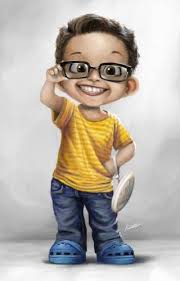 Час4812162024tсерАt+2+ 6+10+8+6+4+68Час4812162024tсерАt+4+ 12+20+16+12+8+1216місяцьслбктчлсвжлгОпади,мм202540506030253040455010